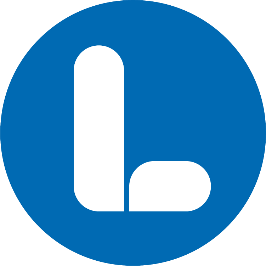 Välkommen till LiberalernasNomineringsmöte!Lördagen den 18 december kl. 10.00 till senast 15.00Skoghalls Folkets Hus, Skogåsvägen 3, SkoghallPå nomineringsmötet ska vi fastställa kandidatlistorna till Riksdagen och till Region Värmland. Ombud för kommunföreningarna, LUF samt Liberala kvinnor kallas härmed i enlighet med bifogad röstlängd.Program för nomineringsmöte  09.15	Välkomstkaffe och registrering10.00	Nomineringsmötet öppnas. Riksdagslistan fastställs.12.00	Lunch 12.45	Nomineringsmötet fortsätter. Regionlistan fastställs.14.30	Kaffepaus14.45	Information från förbundsstyrelsen 15.00	AvslutningEgenavgiften är 100 kr per deltagare, avgiften faktureras respektive lokalförening i efterhand. Senast den 13 december ska ombud, ersättare och ev åhörare anmäla sig till varmland@liberalerna.se Vid kontakt och frågor eller anmälan om specialkost; använd e-post till varmland@liberalerna.seObservera att det under nomineringsmötet inte kommer vara möjligt att delta digitalt. Detta gäller även för åhörare. Observera även att tiderna är preliminära (förhoppningsvis går mötet fortare).Varmt välkomnaNiklas Wikström			Sara GunnarssonFörbundsordförande		FörbundssekreterareFöredragningslistaLiberalerna Värmlands nomineringsmöte 18 december 2021Nomineringsmötet öppnasFastställande av röstlängdVal av ordförande, vice ordförande och sekreterare för nomineringsmötetVal av två protokollsjusterare tillika rösträknare Fråga om mötets behöriga utlysandeFastställande av föredragningslistanValberedningen presenterar kandidaterna till RiksdagenToppkandidaterna ges möjlighet att kort presentera sig självaEventuella pläderingar Fastställande av riksdagslistanValberedningen presenterar kandidaterna till RegionenToppkandidaterna ges möjlighet att kort presentera sig självaEventuella pläderingar Fastställande av regionlistan  Eventuell information från förbundsstyrelsen  Mötet avslutas 